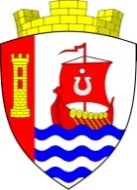 Свердловское городское поселениеВсеволожского муниципального районаЛенинградской областиАДМИНИСТРАЦИЯПОСТАНОВЛЕНИЕ«19» декабря 2023 г.                                                                           № 1095/01-03г.п. им. СвердловаРуководствуясь Федеральным законом от 06.10.2003 № 131-ФЗ 
«Об общих принципах организации местного самоуправления в Российской Федерации», Федеральным законом от 31.07.2020 № 248-ФЗ 
«О государственном контроле (надзоре) и муниципальном контроле 
в Российской Федерации», на основании постановления Правительства РФ 
от 25.06.2021 № 990 «Об утверждении Правил разработки и утверждения контрольными (надзорными) органами программы профилактики рисков причинения вреда (ущерба) охраняемым законом ценностям», администрация Свердловского городского поселения Всеволожского муниципального района Ленинградской области (далее - администрация) постановляет: Утвердить Программу профилактики рисков причинения вреда (ущерба) охраняемым законом ценностям в области муниципального земельного контроля на территории Свердловского городского поселения Всеволожского муниципального района Ленинградской области на 2024 год, согласно приложению к настоящему постановлению.   Настоящее постановление подлежит официальному опубликованию 
в газете «Всеволожские вести» приложение «Невский берег» 
и на официальном сайте администрации в сети Интернет.   Настоящее постановление вступает в силу после его опубликования.Контроль исполнения настоящего постановления возложить 
на заместителя главы администрации по земельным отношениям 
и муниципальному имуществу О.М. Федорову.     Глава администрации		                                                              В.И. Тулаев	                                Приложениек постановлению администрацииот «19» декабря 2023г. № 1095/01-03 ПРОГРАММАпрофилактики рисков причинения вреда (ущерба) охраняемым законом ценностям в области муниципального земельного контроля 
на территории Свердловского городского поселения Всеволожского муниципального района Ленинградской области на 2024 год1. Анализ текущего состояния осуществления муниципального земельного контроля, описание текущего развития профилактической деятельности контрольного (надзорного) органа, характеристика проблем, на решение которых направлена программа профилактики 1.1. Муниципальный земельный контроль на территории Свердловского городского поселения Всеволожского муниципального района Ленинградской области осуществляется администрацией Свердловского городского поселения Всеволожского муниципального района Ленинградской области (далее - администрация, контрольный (надзорный) орган) и уполномоченными ею органами и должностными лицами. 1.2. Программа профилактики рисков причинения вреда (ущерба) охраняемым законом ценностям в сфере муниципального земельного контроля  реализуется управлением архитектуры, градостроительства и земельных отношений администрации в соответствии с Федеральным законом 
от 31.07.2020 № 248-ФЗ «О государственном контроле (надзоре) 
и муниципальном контроле в Российской Федерации» и постановлением Правительства РФ от 25.06.2021 № 990 «Об утверждении Правил разработки 
и утверждения контрольными (надзорными) органами программы профилактики рисков причинения вреда (ущерба) охраняемым законом ценностям». 1.3. Программа профилактики рисков причинения вреда (ущерба) охраняемым законом ценностям (далее - программа профилактики рисков причинения вреда) ежегодно утверждается по каждому виду контроля и состоит из следующих разделов:1) анализ текущего состояния осуществления вида контроля, описание текущего уровня развития профилактической деятельности контрольного (надзорного) органа, характеристика проблем, на решение которых направлена программа профилактики рисков причинения вреда; 2) цели и задачи реализации программы профилактики рисков причинения вреда;3) перечень профилактических мероприятий, сроки (периодичность) их проведения; 4) показатели результативности и эффективности программы профилактики рисков причинения вреда.1.4. К контролируемым лицам относятся объекты земельных отношений (земли, земельные участки или части земельных участков), расположенные 
в границах Свердловского городского поселения Всеволожского муниципального района Ленинградской области. 1.5. Основными видами нарушений, выявленных должностными лицами, в результате проведенного муниципального земельного контроля являются: самовольное занятие земельного участка или части земельного участка, в том числе использование земельного участка лицом, не имеющим предусмотренных законодательством Российской Федерации прав 
на земельный участок, использование земельных участков не по целевому назначению.1.6. В 2023 г. плановые контрольные (надзорные) мероприятия в рамках осуществления муниципального земельного контроля не проводились. Оснований для проведения внеплановых контрольных (надзорных) мероприятий в отчетном периоде 2023 г. не имелось. В 2023 г. проведено 
85 профилактических мероприятий в рамках осуществления муниципального земельного контроля, по результатам которых объявлено 81 предостережение 
о недопустимости нарушения обязательных требований законодательства, проведено 4 профилактических визита.     1.7. Основной проблемой, на решение которой направлена программа профилактики рисков причинения вреда является низкий уровень знания подконтрольными субъектами требований, предъявляемых к ним законодательством Российской Федерации в сфере муниципального земельного контроля.1.8. Пути решения проблем: повышение уровня правосознания подконтрольных субъектов, а также формирование ответственного отношения к исполнению своих правовых обязанностей. 2. Цели и задачи реализации программы профилактикиЦелями реализации программы являются:Устранение причин, факторов и условий, способствующих причинению или возможному причинению вреда охраняемым законом ценностям и нарушению обязательных требований, снижение рисков их возникновения.Повышение эффективности защиты прав граждан.Повышение результативности и эффективности контрольной деятельности в сфере муниципального земельного контроля.Мотивация соблюдения физическими лицами, юридическими лицами и индивидуальными предпринимателями обязательных требований законодательства и сокращение количества нарушений обязательных требований законодательства.Для достижения целей необходимо решение следующих задач: Предотвращение рисков причинения вреда (ущерба) охраняемым законом ценностям.Проведение профилактических мероприятий, направленных 
на предотвращение причинения вреда охраняемым законом ценностям. Информирование, консультирование контролируемых лиц 
с использованием информационно-телекоммуникационных технологий.Обеспечение доступности информации об обязательных требованиях и необходимых мерах по их исполнению.Определение перечня видов и сбор статистических данных, необходимых для организации профилактической работы.3. Перечень профилактических мероприятий, сроки (периодичность) их проведения 3.1. При осуществлении муниципального земельного контроля проводятся следующие профилактические мероприятия:1) информирование;2) консультирование;3) объявление предостережения; 4) профилактический визит. 3.2. Информирование. Осуществляется по мере необходимости посредством размещения соответствующих сведений на официальном Интернет-портале администрации, в средствах массовой информации, через личные кабинеты контролируемых лиц в государственных информационных системах (при их наличии) и в иных формах.  Контрольный (надзорный) орган осуществляет информирование контролируемых и иных заинтересованных лиц по вопросам соблюдения обязательных требований посредством размещения сведений, определенных частью 3 статьи 46 Федерального закона на своем на официальном сайте в сети «Интернет» (далее - официальный сайт), в средствах массовой информации, через личные кабинеты контролируемых лиц в государственных информационных системах (при их наличии) и в иных формах. 3.3. Консультирование.Должностное лицо контрольного (надзорного) органа по обращениям контролируемых лиц и их представителей осуществляет консультирование (даёт разъяснения по вопросам, связанным с организацией и осуществлением муниципального земельного контроля). Консультирование осуществляется без взимания платы. Консультирование может осуществляться должностным лицом контрольного (надзорного) органа по телефону, посредством видео-конференц-связи, на личном приёме либо в ходе проведения профилактического мероприятия, контрольного (надзорного) мероприятия.  Должностные лица контрольного (надзорного) органа осуществляют консультирование по следующим вопросам: а) организации и осуществления муниципального земельного контроля;б) предмета муниципального земельного контроля;в) состава и порядка профилактических мероприятий;г) порядка подачи возражений на предостережение;д) порядка обжалования решений контрольного (надзорного) органа, действий (бездействия) его должностных лиц;е) иных вопросов, касающихся осуществления муниципального земельного контроля.Обратиться за консультированием можно по местонахождению контрольного (надзорного) органа по адресу: Ленинградская область, Всеволожский район, г.п. им. Свердлова, 2 мкрн., д. 5Б, и (или) по телефону: 8-(813)-703-81-50, адрес электронной почты - info@sverdlovo-adm.ru.3.4. Профилактический визит. Осуществляется инспектором в форме профилактической беседы 
по месту осуществления деятельности контролируемого лица либо путем использования видеоконференцсвязи. В ходе профилактического визита инспектором осуществляются консультирование контролируемого лица, а также сбор сведений, необходимых для отнесения объектов контроля к категориям риска.Контролируемое лицо вправе обратиться в контрольный (надзорный) орган с заявлением о проведении в отношении него профилактического визита.Контрольный (надзорный) орган рассматривает заявление контролируемого лица в течение десяти рабочих дней с даты регистрации указанного заявления и принимает решение о проведении профилактического визита либо об отказе в его проведении с учетом материальных, финансовых и кадровых ресурсов контрольного (надзорного) органа, категории риска объекта контроля, о чем уведомляет контролируемое лицо.В случае принятия решения о проведении профилактического визита по заявлению контролируемого лица контрольный (надзорный) орган в течение двадцати рабочих дней согласовывает дату проведения профилактического визита с контролируемым лицом любым способом, обеспечивающим фиксирование такого согласования, и обеспечивает включение такого профилактического визита в программу профилактики рисков причинения вреда (ущерба) охраняемым законом ценностям3.5. Объявление предостережения. В случае наличия у контрольного (надзорного) органа сведений 
о готовящихся нарушениях обязательных требований или признаках нарушений обязательных требований и (или) в случае отсутствия подтверждённых данных о том, что нарушение обязательных требований причинило вред (ущерб) охраняемым законом ценностям либо создало угрозу причинения вреда (ущерба) охраняемым законом ценностям, контрольный (надзорный) орган объявляет контролируемому лицу предостережение 
о недопустимости нарушения обязательных требований 
(далее – предостережение) и предлагает принять меры по обеспечению соблюдения обязательных требований.Предостережение объявляется и направляется контролируемому лицу 
в порядке, предусмотренном Федеральным законом от 31.07.2020 № 248-ФЗ «О государственном контроле (надзоре) и муниципальном контроле 
в Российской Федерации», и должно содержать указание на соответствующие обязательные требования, предусматривающий их нормативный правовой акт, информацию о том, какие конкретно действия (бездействие) контролируемого лица могут привести или приводят к нарушению обязательных требований, 
а также предложение о принятии мер по обеспечению соблюдения данных требований и не может содержать требование представления контролируемым лицом сведений и документов.  Контролируемое лицо в течение двадцати календарных дней со дня получения предостережения вправе подать в контрольный (надзорный) орган возражение на предостережение.Контрольный (надзорный) орган может проводить профилактические мероприятия, не предусмотренные программой профилактики рисков причинения вреда. 3.6. План проведения профилактических мероприятий на 2024 год.4. Показатели результативности и эффективности программыпрофилактики рисков причинения вредаОб утверждении Программы профилактики рисков причинения вреда (ущерба) охраняемым законом ценностям в области муниципального земельного контроля на территории Свердловского городского поселения Всеволожского муниципального района Ленинградской области на 2024 год      № 
п/пНаименование мероприятияСрок реализации мероприятияОтветственный исполнитель12341Информирование   В течение года (по мере необходимости)Должностные лица, уполномоченныена осуществление муниципального земельного контроля2КонсультированиеВ течение года (по мере необходимости)Должностные лица, уполномоченныена осуществление муниципального земельного контроля3Объявление предостереженийВ течение года (по мере необходимости)Должностные лица, уполномоченныена осуществление муниципального земельного контроля4Профилактический визитВ течение года (по мере необходимости)Должностные лица,уполномоченныена осуществление муниципального земельного контроля№ п/пНаименование показателяВеличина (%)1.Полнота информации, размещенной на официальном сайте контрольного (надзорного) органа в сети «Интернет» 
в соответствии с частью 3 статьи 46 Федерального закона 
от 31 июля 2021 г. № 248-ФЗ «О государственном контроле (надзоре) и муниципальном контроле в Российской Федерации»100 2.Удовлетворенность контролируемых лиц и их представителями консультированием контрольного (надзорного) органа100 3.Количество проведенных профилактических мероприятий100 